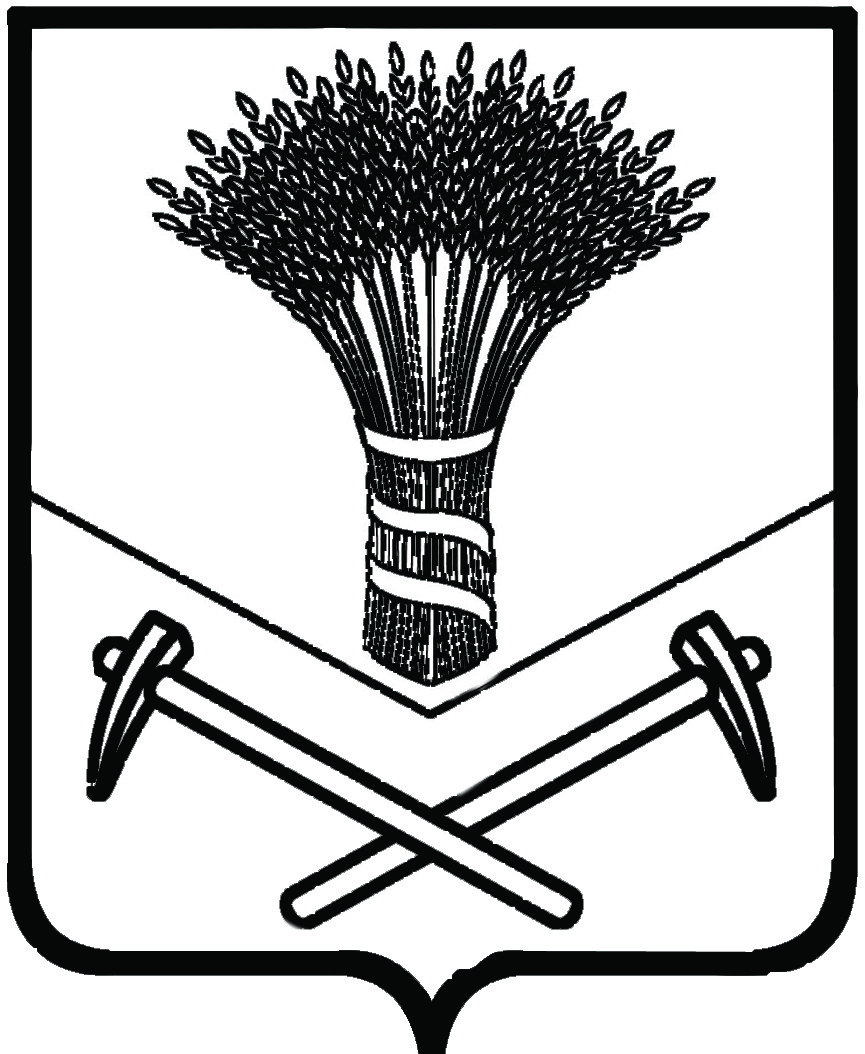 УПРАВЛЕНИЕ НАРОДНОГО ОБРАЗОВАНИЯ АДМИНИСТРАЦИИ  ХОРОЛЬСКОГО МУНИЦИПАЛЬНОГО РАЙОНАПРИКАЗс.Хорольсентября 2020 года                                                                                    № Об утверждении Требований к организации и проведению школьного этапа всероссийской олимпиады школьников в общеобразовательных учреждениях Хорольского муниципального района	В соответствии с приказом Министерства образования и науки РФ от 18 ноября 2013 года №1252 «Об утверждении Порядка проведения всероссийской олимпиады школьников» (с изменениями от 17 марта 2015 № 249, от 17 декабря 2015 № 1488, 17 ноября 2016 г. N 1435) и в целях организации проведения школьного этапа всероссийской олимпиады школьников ПРИКАЗЫВАЮ:          1.Утвердить требования к организации и проведению школьного этапа всероссийской олимпиады школьников.          2.Руководителям общеобразовательных учреждений, главному специалисту отдела общего образования Всеволодовой И.Ю., заведующему отделом по методической работе МКУ «СОД МОУ Хорольского муниципального района» Тушенцовой Г.В. обеспечить  проведение школьного этапа всероссийской олимпиады школьников в соответствии с      утвержденными требованиями.  3.Контроль за исполнением настоящего приказа возложить на главного специалиста отдела образования и охраны прав детей И.Ю.Всеволодову, заведующего отделом по методической работе МКУ «СОД МОУ Хорольского муниципального района» Т.В.Тушенцову.Начальник управлениянародного образования                                                               А.А.АбросимоваПриложениек приказу управления народного образования администрации Хорольского муниципального района от 31.08.2018 № 182Требования к организации и проведению школьного этапа всероссийской олимпиады школьников в общеобразовательных учреждениях Хорольского муниципального района1. Общие требования.1.Настоящие Требования к организации и проведению школьного этапа всероссийской олимпиады школьников (далее - школьный этап олимпиады) по общеобразовательным предметам в общеобразовательных учреждениях Хорольского муниципального района (далее – Требования) разработаны на основании приказа Министерства образования и науки Российской Федерации от 18 ноября 2013 года N 1252 «Об утверждении Порядка проведения всероссийской олимпиады школьников» (далее – Порядок). 2.Организатором школьного этапа олимпиады по общеобразовательным предметам является управление народного образования администрации Хорольского муниципального района.3.Школьный этап олимпиады проводится  на базе  общеобразовательных учреждений Хорольского муниципального района по разработанным муниципальной предметно-методической комиссией заданиям, основанным на содержании образовательных программ начального, основного общего и среднего общего образования углублённого уровня и соответствующей направленности (профиля), для 4-11 классов (далее - олимпиадные задания).4.В школьном этапе олимпиады на добровольной основе принимают индивидуальное участие учащиеся 4-11 классов. Для учащихся 4 классов- школьный этап олимпиады проводится по математике и русскому языку. Учащиеся участвуют в школьном этапе олимпиады на базе общеобразовательных учреждений, в которых они обучаются.5.Участники  школьного этапа олимпиады вправе выполнять олимпиадные задания, разработанные для более старших классов по отношению к тем, в которых они проходят обучение. В случае прохождения на последующие этапы всероссийской олимпиады школьников данные участники выполняют олимпиадные задания, разработанные для класса, который они выбрали на школьном этапе олимпиады.6.График проведения школьного этапа олимпиады по каждому общеобразовательному предмету ежегодно устанавливаются приказом управления народного образования. 2. Организация проведения школьного этапа олимпиады.2.1.Для  проведения школьного этапа олимпиады создаются оргкомитет,  предметно – методическая комиссия и жюри, действующие в соответствии с Порядком.2.2. В состав оргкомитета входят представители управления народного образования администрации Хорольского муниципального района, МКУ «СОД МОУ Хорольского муниципального района», представители общеобразовательных учреждений Хорольского муниципального района, руководители районных методических объединений. Для формирования состава оргкомитета каждое общеобразовательное учреждение, участвующее в школьном этапе олимпиады, ежегодно в срок до 20 августа направляет в управление народного образования по 1 кандидатуре из числа заместителей директора общеобразовательного учреждения. Состав оргкомитета утверждается приказом управления народного образования.2.3.В состав муниципальной предметно-методической комиссии входят представители управления народного образования администрации Хорольского муниципального района, МКУ «СОД МОУ Хорольского муниципального района», руководители районных методических объединений, учителя-предметники из общеобразовательных учреждений Хорольского муниципального района. МКУ «СОД МОУ Хорольского муниципального района» формирует состав муниципальной предметно – методической комиссии. Состав предметно-методической комиссии утверждается приказом управления народного образования.2.4.Состав  жюри, а также состав апелляционной комиссии  формируется общеобразовательным учреждением по каждому предмету, в котором участвуют обучающиеся, и утверждается приказом по общеобразовательному учреждению.2.5.Олимпиадные задания направляются по электронной почте  руководителем предметной группы муниципальной предметно – методической комиссии за 1 рабочий день до дня проведения школьного этапа олимпиады в каждое общеобразовательное учреждение.2.6.Непосредственную работу по организации и проведению школьного этапа олимпиады в соответствии с Порядком и настоящими Требованиями в конкретном общеобразовательном учреждении осуществляет представитель оргкомитета из данного общеобразовательного учреждения:2.6.1.Информирование учащихся и их родителей (законных представителей) о сроках и местах проведения школьного этапа олимпиады по каждому общеобразовательному предмету, а также о  Порядке и  Требованиях.2.6.2.За 10 дней до начала школьного этапа олимпиады сбор и хранение заявлений родителей (законных представителей) учащихся, заявивших о своём участии, об ознакомлении с Порядком и Требованиями, о согласии на публикацию олимпиадных работ  своих несовершеннолетних детей, в том числе в сети Интернет. (Приложения 1).2.6.3.Тиражирование олимпиадных заданий на каждого участника Олимпиады. 2.6.4.Кодирование (обезличивание) и декодирование олимпиадных  работ участников Олимпиады. 2.6.5.Размещение протоколов  проведения школьного этапа олимпиады по каждому общеобразовательному предмету на сайте образовательного учреждения осуществляется в   течение пяти  дней после дня проведения школьного этапа олимпиады по каждому предмету. 2.6.6.Оформление и представление в управление народного образования администрации Хорольского муниципального района  (руководителям предметных групп) в срок не позднее 7 дней, не считая дня проведения школьного этапа олимпиады, результатов школьного этапа олимпиады (протоколы с рейтингом участников в электронной форме приложение 3). В случае равного количества баллов участников школьного этапа олимпиады, занесенных в протокол, участники располагаются в алфавитном порядке. Протоколы школьного этапа олимпиады утверждаются председателем жюри в общеобразовательном учреждении. Рейтинг победителей и призеров школьного этапа олимпиады утверждается приказом общеобразовательного учреждения. 2.7. Квоты победителей и призёров школьного этапа олимпиады:2.7.1.Победители и призеры школьного этапа олимпиады определяются по каждому общеобразовательному предмету и параллели классов.2.7.2.Победителями школьного этапа олимпиады признаются участники, набравшие наибольшее  количество баллов, при условии, что они составляют 80 и более процентов от максимально возможных по конкретному общеобразовательному  предмету.2.7.3.Призерами Олимпиады в пределах установленной квоты признаются следующие за победителем участники, набравшие баллы, составляющие не менее 60% от максимально возможных по конкретному общеобразовательному предмету.2.7.4.Количество победителей и призеров школьного этапа олимпиады может составлять не более 30 % от общего количества участников школьного этапа олимпиады в одной параллели классов.  2.7.5.Руководитель общеобразовательного учреждения награждает победителей и призеров школьного этапа олимпиады поощрительными  грамотами.3. Процедура проведения школьного этапа олимпиады.3.1.Каждому участнику школьного этапа олимпиады   предоставляется отдельное рабочее место, оборудованное в соответствии с методическими рекомендациями по каждому предмету. Все рабочие места участников должны обеспечивать участникам школьного этапа олимпиады равные условия,  соответствовать действующим на момент проведения санитарным эпидемиологическим правилам и нормам.3.2.Председатель жюри до начала школьного этапа олимпиады по каждому общеобразовательному предмету   проводит инструктаж участников – информирует  о продолжительности школьного этапа олимпиады (с записью на доске время начала и время окончания), о требованиях к оформлению работы, порядке подачи апелляций о несогласии с выставленными баллами,  о случаях удаления с олимпиады, а также о времени и месте ознакомления с результатами.    Вопросы по содержанию заданий от участников не принимаются.3.3.Участником школьного этапа олимпиады оформляется титульный лист олимпиадной работы (Приложение 2 к настоящим Требованиям) на двойном тетрадном листе. Олимпиадная работа на титульном листе не выполняется, оформляется на   листах со штампом общеобразовательного учреждения.3.4.Во время проведения школьного этапа олимпиады участники:3.4.1.Должны соблюдать Порядок и  настоящие Требования;3.4.2.Должны следовать указаниям представителей организатора школьного этапа олимпиады;3.4.3. Не вправе общаться друг с другом, свободно перемещаться по аудитории;3.4.5.Участникам Олимпиады запрещено иметь при себе и    пользоваться справочной литературой и техническими средствами, в том числе мобильными телефонами и иными средствами связи,  кроме указанных в настоящих Требования к проведению школьного этапа олимпиады по  конкретному предмету.При нарушении указанного требования, а также требований, содержащихся в п.п. 3.4.1. – 3.4.5. Требований,  участник школьного этапа о Олимпиады удаляется из аудитории без права участия по данному  предмету в текущем учебном году.4. Процедура анализа, показа работ, проведения апелляции.4.1.Основная цель процедуры анализа заданий - знакомство участников школьного этапа олимпиады с основными идеями решения каждого из предложенных заданий, а также с типичными ошибками, допущенными участниками при выполнении заданий, знакомство с критериями оценивания.В течение 3 рабочих дней жюри школьного этапа проводит анализ олимпиадных заданий по соответствующему предмету. Анализ олимпиадных заданий по каждому общеобразовательному предмету может проходить как очно (по желанию участников), так и путем размещения ответов на олимпиадные задания (решения заданий) на сайте общеобразовательного учреждения.4.2.Порядок проведения апелляции:4.2.1.Апелляция проводится в случаях несогласия участника с результатами оценивания его олимпиадной работы или нарушения процедуры проведения школьного этапа олимпиады.4.2.2.Для проведения апелляции в общеобразовательном учреждении по конкретному предмету создается апелляционная комиссия из состава жюри (не менее трех человек).4.2.3.Порядок проведения апелляции доводится до сведения   участников школьного этапа олимпиады, сопровождающих их лиц перед началом проведения олимпиады.4.2.4.Критерии и методика оценивания олимпиадных заданий не     могут быть предметом апелляции и пересмотру не подлежат.4.2.5.Участнику школьного этапа олимпиады, подавшему апелляцию, должна быть предоставлена возможность убедиться в том, что его работа проверена и оценена в соответствии с критериями и методикой, разработанными  муниципальной  предметно-методической комиссией.4.2.6.Для проведения апелляции участник Олимпиады подает письменное заявление на имя председателя жюри.4.2.7.Заявление на апелляцию принимаются в течение одного рабочего дня после окончания проведения анализа олимпиадных заданий.4.2.8.Рассмотрение апелляции проводится с участием самого участника олимпиады и (или) в присутствии родителей (законных представителей).4.2.9.Решения апелляционной комиссии принимаются простым большинством голосов от списочного состава комиссии. В случае  равенства голосов председатель комиссии имеет право решающего голоса. Решения апелляционной комиссии являются окончательными и пересмотру не подлежат. По результатам рассмотрения апелляции жюри школьного этапа олимпиады принимает решение об отклонении апелляции и сохранении выставленных баллов или об  удовлетворении апелляции и корректировке баллов.4.2.10.Работа апелляционной комиссии оформляется протоколами, которые подписываются председателем и всеми членами комиссии. Протоколы проведения апелляции передаются председателю жюри для внесения соответствующих изменений в отчетную документацию.5.Участие в муниципальном этапе олимпиады          5.1.Состав участников муниципального этапа определяет организатор школьного этапа олимпиады (управление народного образования администрации Хорольского муниципального района) на основании представленных результатов (рейтингов) проведения школьного этапа олимпиады.Приложение 1к требованиям к организации и проведению школьного этапа всероссийской олимпиады школьников в общеобразовательных учреждениях Хорольского муниципального районаЗаявлениеЯ,_____________________________________________________________ознакомлен (а):- с Порядком проведения всероссийской олимпиады школьников;-даю согласие на публикацию олимпиадной работы  своего несовершеннолетнего ребенка,  в том числе в сети «Интернет» (ФИО)____________________________________________________________, обучающегося _____класса,  ________________________________.                                                                                                  наименование ОУ«___»______________20___ годаПриложение 2к требованиям к организации и проведению школьного этапа всероссийской олимпиады школьников в общеобразовательных учреждениях Хорольского муниципального районаШкольный этап всероссийской олимпиады школьниковпо__________________________ (название предмета)Работа ученика (цы) _____ класса  ____________ (краткое наименование ОУ) Фамилия, имя, отчество ученика в родительном падежеУчитель___________________________________________________                                               (Фамилия, имя, отчество полностью)Сумма баллов – % выполненных заданий - Председатель жюри: ______________ ФИОЧлены жюри:       ________________ ФИО                              _________________Председателю Оргкомитета по проведению школьного этапа олимпиады              ___________________________________(ФИО  родителя (законного представителя) участника всероссийской олимпиады школьников)_______________________________________________________________________, проживающего по адресу:________________________________________________________________________Родитель (законный представитель) участника всероссийской олимпиады школьников____________(подпись)/_______________/